ХАРАКТЕРИСТИКА УЧИТЕЛЕЙ, РАБОТАЮЩИХ С ОДАРЕННЫМИ ДЕТЬМИСАВОСТЬЯНОВ А.И., д.п.н., профессор АПК и ППРОВ данной статье автор рассматривает процесс работы учителя с одаренными учащимися. Определяет перечень профессиональных умений учителя, необходимых для работы с одаренными детьми, а также выявляет основные принципы отбора учителей для работы с одаренными детьми.Ключевые слова: одаренность, самооценка, интеллектуальное развитие, эмоциональная зараженность,компетенция, специальные способности.Слово «учитель» означает не только передавать знания, прививать умения, но и наставлять, побуждать к каким-либо действиям, что особенно важно в работе с одаренными учащимися. Однако эта работа ведется слабо и нуждается в существенном совершенствовании. Одна из причин недостатков ^ заключается в недостаточной квалификации самого учителя, а другая в неразработанности программ и методик для работы с одаренными учениками.Многие учителя предпочитают вообще не иметь одаренных в своих классах, так как с ними много забот, они нередко являются нарушителями спокойствия. Очень часто учителя стараются просто не замечать одаренных или работать с ними в том же режиме как и с остальными учащимися, потому, что так проще. В этой связи способные дети нередко учатся ниже своих возможностей. Имея ввиду эти негативные моменты, сопровождающие одаренного учащегося в процессе занятий, можно выявить возможности для повышения качества работы учителя с одаренными, определить варианты подготовки и критерии отбора учителей для работы.Учителя отличаются друг от друга по темпераменту, складу ума, по силе чувств. У разных учите- ^ лей увлеченность общения с учениками принимает неодинаковые формы. При работе с одаренными учениками учитель должен быть готов к выполнению самых разнообразных обязанностей, связанных с обучением одаренных детей, иметь живой активный характер, быть доброжелательным и чутким. Часто бывает, что уже установленный духовный контакт с одаренными учащимися нарушается. Учитель должен уметь проявлять гибкость, быть готовым к пересмотру своих взглядов и постоянному самосовершенствованию.Изрядная доля субъективного отношения учителя при оценке знаний одаренных учащихся имеет далеко идущие отрицательные последствия. В этой связи очень важно для учителя, работающего с одаренными, уметь провести тестирование, беседу для подтверждения выставленной оценки, а для этого ему нужны знания, он должен разбираться в психологии, уметь с помощью бесед, тестов оценить их потребности, интересы, владеть передовыми педагогическими технологиями.Учитель, обладающий низкой самооценкой, может быть легко поставлен в трудное положение смышленым ребенком. Поэтому для учителя, работающего с одаренными, очень важно иметь не только широкий круг интересов, знаний и умений, творческое, нетрадиционное личное мировоззрение, но и убежденность, внутреннюю уверенность и настойчивость.Если придерживаться мнения, что одаренность учащегося нельзя устанавливать по какому-то одному критерию, например, интеллектуальному развитию, и что она проявляется в определенном наборе взаимосвязанных качеств, то можно утверждать, что и критерии для отбора одаренных учителей должны быть соответствующими. То есть учитель, работающий с одаренными детьми, должен иметь набор качеств личности, который включает кроме настойчивости и уверенности в себе творческое начало интеллект и обстоятельность в деятельности. Причем они могут проявляться, например, при использовании какой-либо методики или системы обучения, когда учитель, обладающий перечисленными качествами, пытается, как правило, до конца раскрыть их возможности в работе с одаренными учениками. Если учитель, не закончив одну методику, перескакивает на другую, то вряд ли его можно рассматривать как удачного кандидата в наставники к одаренным. Известно, что зрелость не тождественна возрастной категории. Опыт работы учителей не включают, как правило, в число критериев отбора, так как опыт не является гарантией зрелости. Однако практика показывает, что опытные учителя качественнее справляются со специальными программами, разработанными для одаренных учащихся.Эмоционально грамотные и профессионально подготовленные зрелые учителя отличаются тем, что всегда четко знаю свои цели и задачи. Они с готовностью принимают сложные ситуации, которые создаются при обучении одаренных, принимают и успешно участвуют в дискуссиях. Опытные учителя обладают достаточными знаниями и опытом в применении методик и стратегий обучения, находят нужный вариант отношений с одаренным ребенком.ШКОЛА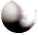 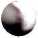 Эмоциональная зараженность учителя имеет прямое отношение к хорошему здоровью и жизнестойкости. Для любого ребенка взрослый человек, ощущающий груз переживших проблем личного и бытового характера, обычно не способен быть наставником. Он не настроен на понимание и большие эмоциональные затраты, на проникновение в сложный характер ребенка. Одаренные дети нуждаются в понимании и образцах для подражания, поэтому учителю в развитии таких детей надо быть собранным и хорошо владеть своими эмоциями и чувствами.Непонимание окружающих весьма остро воспринимается одаренными. Учителю очень важно уметь разобраться в причине и беспокойствах, помочь ученику справиться со своими чувствами. Часто одаренные дети склонны ставить перед собой непосильные задачи и, не решив их, сильно огорчаются. Учитель должен обладать чуткостью, то есть чувствительностью к переживаниям и потребностям других.Очень важным качеством для учителя, работающего с одаренными детьми, является умение видоизменить процесс обучения в соответствии с индивидуальными чертами и способностями ребенка. В этом случае каждый из одаренных учащихся требует особого подхода в соответствии со способностями и потребностями.В классах, укомплектованных детьми с самыми разными способностями и возможностями, должны работать только те учителя, которые прошли соответствующую подготовку и практическую стажировку. Основой для разработки программ стажировки являются ряд положений относительно знаний, умений и навыков, которыми должны обладать воспитатели одаренных детей.Для определения квалификационных характеристик, необходимых для работы с одаренными детьми, можно использовать перечень профессиональных умений, который включает:умение строить обучение в соответствии с результатами диагностического обследования ребенка;умение модифицировать учебные программы;умение стимулировать способности учащихся;умение работать по экспериментальному плану;умение консультировать родителей.Учитывая неразработанность программ подготовки кадров для работы с одаренными учащимися, можно при конкурсном отборе учителей воспользоваться вышеперечисленными характеристиками.Опыт показывает, что вряд ли можно выделить какой-либо единственный метод в обучении одаренных детей, который можно назвать наиболее эффективным, представляя ценность исключительно для обучения одаренных детей. Вместе с тем, большинство методов при соответствующей адаптации может успешно применяться для их обучения. Однако, как показывает опыт, именно компетенция учителяявляется наиболее важным фактором, нежели методы обучения. Именно учитель создает атмосферу, которая может вдохновлять ученика или разрушать его интересы, развивать или игнорировать способности, поддерживать или тормозить творческое начало, стимулировать или отрицать критичность мнения, облегчать или тормозить успехи.Для того, чтобы учителю вникнуть во все сложности учебного процесса для одаренных учеников, необходимо разбираться в концептуальных моделях программ, которые предлагаются для их обучения. Учителю легче будет анализировать успехи одаренного ребенка в освоении программы, оценивать их, учитывать для дальнейшего планирования обучения.Учитель, работающий с одаренными детьми, должен обладать ярко выраженными интеллектуальными способностями и хорошей общеобразовательной подготовкой. Желательно, чтобы он обнаружил способности в области музыки, изобразительного искусства, танцах и т.п. Тогда его можно считать идеальным для работы с одаренными детьми.К дополнительным критериям отбора учителей для работы с одаренными учащимися следует отнести наличие специальных способностей в соответствии с целью обучения. Например, если главной целью программ для одаренных является развитие их художественного восприятия и исполнительных навыков, то основными критериями в отборе учителей будут их способности к музыке, изобразительно-прикладному искусству, а также к танцам, их опыт и уровень профессиональной подготовки в «визуальном» искусстве.Таким образом, к основным принципам отбора учителей для работы с одаренными относятся:Учитель - определенный фактор в системе обучения одаренных детей.К учителям, работающим с одаренными детьми, предъявляются повышенные требования.Не все учителя способны работать с одаренными детьми.Не следует допускать к работе с одаренными детьми учителей, отличающихся низкой самооценкой; к важнейшим характеристикам можно отнести: зрелость, эмоциональную стабильность, целеустремленность и творческое начало.Высокая профессиональная компетенция педагога, которая основывается на специальной подготовке, тесно связанной с опытом практической работы с одаренными учащимися.Учитель должен уметь работать с детьми, обладающими различными способностями и особенностями личности.Учителя должны разбираться в специальных программах и знать опыт других педагогов по совершенствованию собственных программ.Учителя должны быть знакомы с концептуальными моделями, использующимися в обучении одаренных и уметь выбирать и применять те модели,Научно-методический журнал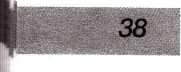 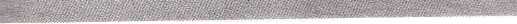 которые близки их собственным педагогическим воззрениям.Правильный выбор учебного материала также характеризует уровень учителя.Для разработки программ учителю необходимо разбираться в самых разнообразных дисциплинах.В компетенцию учителя обязательно входит умение правильно оценивать успехи детей.ЛитератураСавостьянов А.И. Социальная адаптация и развитие одаренных детей в учебно-воспитательном пространстве школы // Начальное образование. 2011. № 2. С.30-37.Савостьянов А.И. Игры и упражнения, развивающие у педагогов саморефлексию // Начальное образование. 2011. N° 5. С. 25-29.ЛЕКСИЧЕСКИЙ АНАЛИЗ СЛОВА КАК ПРИЕМ АКТИВИЗАЦИИ ПОЗНАВАТЕЛЬНОЙ ДЕЯТЕЛЬНОСТИ ОБУЧАЮЩИХСЯХАЛТУРИНА С.В., учитель высшей квалификационной категории МБОУ «Средняя общеобразовательная школа № 1» Калтанского городского округа Кемеровской областиОт редакции журнала.Данный материал представляет собой описание опыта работы учителя русского языка и литературы Халтуриной Светланы Валентиновны, которое включает в себя Информационную карту инновационного педагогического опыта и приложения к ней.Информационная карта инновационного педагогического опытаМЕТОДИСТ № 5 2014Ф.И.О.Халтурина Светлана ВалентиновнаУчреждениеE-mail ОУ: kaltan-school1@mail.ru E-mail (личная): svetla-khalturi@yandex.ruДолжностьУчитель русского языка и литературыСтаж работы в должности12 лет1. Тема инновационного педагогического опытаЛАСКАрта как средство подготовки учащихся к ЕГЭ по русскому языку2. Источник измененийПротиворечие между социальным заказом на получение высоких ьаллов ЕГЭ по русскому языку и отсутствием универсальной системы подготовки к выпускному экзамену.3. Идея измененийВ ходе анализа контрольно-измерительных материалов и критериев оценивания ЕГЭ по русскому языку выявлена зависимость успешного выполнения заданий всех частей экзамена от владения навыка выполнения лексического анализа слова. В связи с этим предлагается использование универсального средства подготовки к ЕГЭ по русскому языку, основанного на использовании лексического анализа слова, - ЛАСКАрты.А Концепция изменений: 	А Концепция изменений: 	АктуальностьПоиск универсальных средств подготовки к ЕГЭ по русскому языку ооусловлен стремлением учащихся и их родителей получить высокие баллы на государственной итоговой аттестации для поступления в вузы.НовизнаИспользование лексического анализа слова в качестве основы для формирования языковой и коммуникативной компетенции учащихся и создание универсального средства ЛАСКАрты для подготовки выпускников 11-х классов к ЕГЭ по русскому языку.ОжиданияПри условии осознанной и целенаправленной работы учащегося с J 1АЦ.ю\ртои и составлением ЛАСКАтеки возможности успешной сдачи ЕГЭ по русскому языку каждого выпускника возрастут. .Затруднения в реализацииТрудоёмкость: дифференциация в подготовке индивидуальных ЛАСКАрт в зависимости от уровня знаний учащихся.РискиНеприятие учащимися и родителями данного способа подготовки к ЕГЭ.5. Условия реализации изменений (предлагаемого опыта работы) 	Овладение алгоритмом заполнения ЛАСКАрты.Систематичность заполнений ЛАСКАрт и пополнение ЛАСКАтеки